Snowy bearHow do the animals stay warm in the winter?Draw a picture or write a sentence to tell how each stays warm in the winter. Maiconfz. (2016). Owl [Clip art]. Pixabay. https://pixabay.com/vectors/owl-animal-wildlife-bird-wild-1266206/Clker-Free-Vector-Images. (2012). Fox [Clip art]. Pixabay. https://pixabay.com/vectors/fox-animal-mammal-forest-wild-48420/mostafaekturkey97. (2021). Animal [Clip art]. Pixabay. https://pixabay.com/vectors/animal-polar-bear-arctic-mammal-6628303/Felixmh. (2020). Child [Clip art]. Pixabay. https://pixabay.com/illustrations/child-little-girl-person-girl-wave-5765633/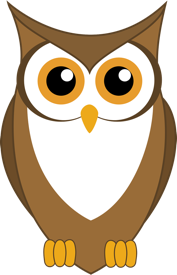 Owl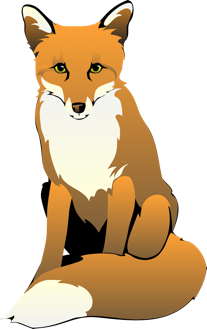 Fox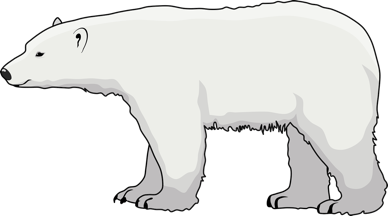 Polar Bear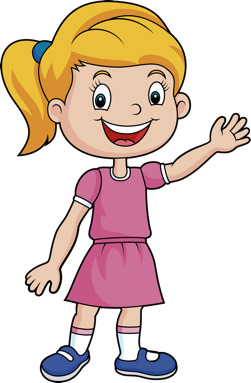 Girl